О признании утратившим силу постановления администрации Игорварского сельского поселения Цивильского района от 25.10.2019 №52 «Об утверждении Положения о порядке управления многоквартирным домом (домами), все помещения которого находятся в муниципальной собственности Игорварского сельского поселения Цивильского района Чувашской Республики»В соответствии с Федеральным законом от 28.01.2020 №4-ФЗ «О внесении изменений в ст. ст.161 и 163 Жилищного кодекса Российской Федерации», на основании протеста прокуратуры Цивильского района Чувашской Республики от 28.04.2020 №03-01/20 администрация Игорварского сельского поселения ПОСТАНОВЛЯЕТ:Признать утратившим силу постановление администрации Игорварского сельского поселения Цивильского района от 25.10.2019 №52 «Об утверждении Положения о порядке управления многоквартирным домом (домами), все помещения которого находятся в муниципальной собственности Игорварского сельского поселения Цивильского района Чувашской Республики».Настоящее постановление вступает в силу после его официального опубликования (обнародования).Глава администрации Игорварского сельского поселения                            	                                     В.А.ФедоровЧĂВАШ РЕСПУБЛИКИÇĔРПУ РАЙОНĚ 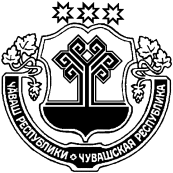 ЧУВАШСКАЯ РЕСПУБЛИКАЦИВИЛЬСКИЙ РАЙОН  ЙĔКĔРВАР ЯЛ ПОСЕЛЕНИЙĚН АДМИНИСТРАЦИЙĚЙЫШĂНУ2020 çу  06    33№Йĕкĕрвар ялěАДМИНИСТРАЦИЯ ИГОРВАРСКОГО СЕЛЬСКОГО ПОСЕЛЕНИЯПОСТАНОВЛЕНИЕ  06 мая  2020   №33село Игорвары